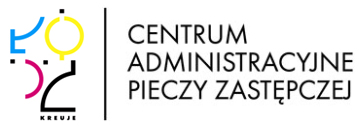  Załącznik nr 1 do Zapytania ofertowegoFORMULARZ OFERTOWYCentrum  Administracji Pieczy Zastępczej w Łodzi90-159 Łódź ul. Małachowskiego 74	Dotyczy postępowania o wartości szacunkowej nieprzekraczającej wyrażonej w złotych równowartości kwoty 130 000 PLN netto na dzierżawę jednego urządzenia wielofunkcyjnego na potrzeby CAPZ w Łodzi przy ul. Małachowskiego 74, przedkładam/y niniejszą ofertę:DANE WYKONAWCY:1) Osoba upoważniona do reprezentowania Wykonawcy/ów i podpisująca ofertę: …………………………………………………………………………………………………..…………………………………………………………………………………………………………………………………………………………………………………………………………………..2)  Wykonawca/Wykonawcy …………………………………………………………………………………………………………....……………………………………………………………………………………………………………………………………………………..…..……………………………………………………………………………………………………………………………………………………..…..Adres:………………………………………………………………………………………………………………………………………………………………………………………………………………………………………………………………………………………………………..…..4) Numer REGON: …………………………………………………………………………………………………………………………….5) Numer NIP:………………………………………………………………………………………………………………………..………..6) Osoba odpowiedzialna za kontakty z Zamawiającym: …………………………………………………………………………………………………………………………………………………….....7) Dane teleadresowe na które należy przekazać korespondencję związaną z niniejszym postępowaniem:a. faks…………………………………………………………………………………………………………………………………………………b. e-mail ……………………………………………………………………………………………………………………………………….…...c. strona internetowa …………………………………………………………………………………………………………………………d. numer telefonu ………………………………………………………………………………………………………………………….….8) Adres do korespondencji (jeżeli inny niż adres siedziby)……………………………………………………………………………………………………………………………………..………………..OFEROWANY PRZEDMIOT ZAMÓWIENIA:Niniejszym oferuję realizację przedmiotu zamówienia za łączną kwotę:Łączna cena ofertowa netto ………………………………….Podatek VAT ………………………………Łączna cena ofertowa brutto PLN ………………………………………………………....(słownie:…………………………………………………………………………………………………………)Łączna cena ofertowa stanowi całkowite wynagrodzenie Wykonawcy, uwzględniając wszelkie koszty związane z realizacją przedmiotu zamówienia zgodnie z Zaproszeniem oraz wzorem umowy.OŚWIADCZENIA:Ja (my) niżej podpisany(i) oświadczam(y), że:Zapoznałem(liśmy) się z Zaproszeniem o zamówieniu (w tym ze wzorem umowy) i nie wnoszę(wnosimy) do niego zastrzeżeń oraz przyjmuję(emy) warunki w nim zawarte;Gwarantuję(emy) wykonanie niniejszego zamówienia zgodnie z treścią Ogłoszenia, wyjaśnieniami do Ogłoszenia oraz wprowadzonymi do niego zmianami;W przypadku uznania mojej(naszej) oferty za najkorzystniejszą zobowiązuję(emy) się zawrzeć umowę w miejscu i terminie wskazanym przez Zamawiającego oraz dopełnić wszelkich obowiązków wynikających z jej zawarcia;Uważam(y) się za związanego(ych) niniejszą ofertą na okres 30 dni licząc od dnia otwarcia ofert (włącznie z tym dniem),Akceptuję(my), iż zapłata za zrealizowanie zamówienia następować będzie na zasadach opisanych we wzorze umowy,Oświadczam(y), że wszystkie informacje podane w załączonych do oferty oświadczeniach są aktualne i zgodne z prawdą oraz zostały przedstawione z pełną świadomością konsekwencji wprowadzenia Zamawiającego w błąd przy przedstawieniu informacji.Oświadczam(y), że wypełniłem obowiązki informacyjne przewidziane  w art. 13 lub art. 14 RODO wobec osób fizycznych, od których dane osobowe bezpośrednio lub pośrednio pozyskałem w celu ubiegania się o udzielenie Zamówienia publicznego w niniejszym postępowaniu.jesteśmy* :mikroprzedsiębiorstwem – przedsiębiorstwo, które zatrudnia mniej niż 10 osób i którego roczny obrót lub roczna suma bilansowa nie przekracza 2 milionów EUR.  małe przedsiębiorstwo – przedsiębiorstwo, które zatrudnia mniej niż 50 osób i którego roczny obrót lub roczna suma bilansowa nie przekracza 10 milionów EUR.średnie przedsiębiorstwo – przedsiębiorstwa, które nie są mikroprzedsiębiorstwami ani małymi przedsiębiorstwami i które zatrudniają mniej niż 250 osób i których roczny obrót nie przekracza 50 milionów EUR lub roczna suma bilansowa nie przekracza 43 milionów EUR.* (Należy zakreślić właściwą kategorię. Te informacje są wymagane wyłącznie do celów statystycznych)SPOSÓB ZGŁASZANIA REKLAMACJI1)faks……………………………………………………………………………………………2) e-mail…………………………………………………………………………………………3) telefon………………………………………………………………………………………..PEŁNOMOCNIK W PRZYPADKU SKŁADANIA OFERTY WSPÓLNEJNazwisko i imię …………………………………………………………………………………Stanowisko ………………………………………………………………………………………Faks………………………………………………………………………………………………..
e-mail …………………………………………………………………………………………Zakres:- do reprezentowania w postępowaniu,- do reprezentowania w postępowaniu i zawarcia umowy,- do zawarcia umowy.INFORMACJA O POWSTANIU OBOWIĄZKU PODATKOWEGOWykonawca informuje, iż wybór jego oferty będzie prowadził do powstania obowiązku podatkowego u Zamawiającego:………………………………………………………………………………………………należy wskazać nazwę (rodzaj) towarów, których dostawa lub świadczenie będzie prowadzić do jego powstania oraz wskazać ich wartość bez kwoty podatku (wypełnić jeśli dotyczy)………………………………………………………………………………………………ZOBOWIĄZANIA W PRZYPADKU PRZYZNANIA ZAMÓWIENIAzobowiązujemy się do zawarcia umowy w miejscu i terminie wyznaczonym przez Zamawiającego,osoba upoważnioną do kontaktów z Zamawiającym w sprawach dotyczących realizacji umowy jest: …………………………………………………………………………………….………………………………………………Faks……………………………………………………………………………… e-mail …………………………………………………………ZASTRZEŻENIE WYKONAWCYNiżej wymienione dokumenty składające się na ofertę nie mogą być ogólnie udostępnione:……………………………………………………………………………………………………………………………………………………………INNE INFORMACJE WYKONAWCYofertę niniejszą składam na ………………… kolejno ponumerowanych stronach,wraz z ofertą składam następujące oświadczenia i dokumenty:……………………………………………………………………………………………………………………………………………………Wykonawca informuje, iż oświadczenia i/lub dokumenty składał, w postępowaniu prowadzonym przez Zamawiającego (należy podać znak sprawy tego postępowania):………………………………………………………………………………………………Wykonawca informuje, iż Zamawiający może uzyskać wymagane dokumenty za pomocą bezpłatnych i ogólnie dostępnych baz danych pod adresem:…………………………………………………………………………………………………………………………………				                    …………………………………………….….     (miejscowość, data)					     (pieczątka i podpis Wykonawcy)Nr. poz.Urządzenie wielofunkcyjne kolorowe - A4Urządzenie wielofunkcyjne kolorowe - A4Urządzenie wielofunkcyjne kolorowe - A4Urządzenie wielofunkcyjne kolorowe - A4Urządzenie wielofunkcyjne kolorowe - A4Urządzenie wielofunkcyjne kolorowe - A4Urządzenie wielofunkcyjne kolorowe - A4Urządzenie wielofunkcyjne kolorowe - A4Urządzenie wielofunkcyjne kolorowe - A4Urządzenie wielofunkcyjne kolorowe - A4Urządzenie wielofunkcyjne kolorowe - A4Urządzenie wielofunkcyjne kolorowe - A4Urządzenie wielofunkcyjne kolorowe - A4Przedmiot zamówieniaIlość miesięcyCena netto za 1 miesiąc  dzierżawyWartość netto(kol.3) x (kol.4)Wartość netto(kol.3) x (kol.4)Cena brutto za 1 miesiąc dzierżawyCena brutto za 1 miesiąc dzierżawyWartość brutto(kol.3) x (kol.6)Wartość brutto(kol.3) x (kol.6)Nazwa i model urządzeniaNazwa i model urządzenia(kol.1)(kol. 2)(kol.3)(kol.4)(kol.5)(kol.5)(kol.6)(kol.6)(kol.7)(kol.7)(kol.8)(kol.8)1.Dzierżawa urządzenia (przy wydruku w mono – 2000 stron, kolor 500 stron w miesiącu)12 miesięcyPrzedmiot zamówieniaPlanowana ilość stron do wydruku po przekroczeniu  
limitu objętego abonamentem(w okresie 12  miesięcy)Cena netto za wydruk jednej strony poza abonamentemWartość netto(kol.3) x (kol.4)Wartość netto(kol.3) x (kol.4)Cena brutto za wydruk jednej strony poza abonamentemCena brutto za wydruk jednej strony poza abonamentemWartość brutto(kol.3) x (kol.6)Wartość brutto(kol.3) x (kol.6)(kol.1)(kol. 2)(kol.3)(kol.4)(kol.5)(kol.5)(kol.6)(kol.6)(kol.7)(kol.7)2.Cena wydruku mono po przekroczeniu miesięcznego limitu 3000 stron3.Cena wydruku kolor po przekroczeniu miesięcznego limitu400 stronSUMA z poz. 1+2+3:SUMA z poz. 1+2+3:SUMA z poz. 1+2+3: